           ҠАРАР                               №19                     ПОСТАНОВЛЕНИЕ                                                                                                     29 февраль 2024 й                                                     29 февраля 2024 г.О присвоении адреса Руководствуясь Федеральным законом от 06.10.2003 №131-ФЗ "Об общих принципах организации местного самоуправления в Российской Федерации", Федеральным законом от 28.12.2013 №443-ФЗ "О федеральной информационной адресной системе и о внесении изменений в Федеральный закон "Об общих принципах организации местного самоуправления в Российской Федерации", Правилами присвоения, изменения и аннулирования адресов, утвержденными Постановлением Правительства Российской Федерации от 19.11.2014 №1221, Приказом Минфина России от 05.11.2015 №171н «Об утверждении Перечня элементов планировочной структуры, элементов улично-дорожной сети, элементов объектов адресации, типов зданий (сооружений), помещений, используемых в качестве реквизитов адреса, и правил сокращенного наименования адресообразующих элементов»,  ПОСТАНОВЛЯЮ:1. Присвоить следующие адреса:1.1. Земельному участку с кадастровым номером 02:06:280601:1 присвоить адрес: Российская Федерация, Республика Башкортостан, Баймакский муниципальный район, Сельское поселение Биляловский сельсовет, село Билялово, улица Сакмар, земельный участок 59/2.1.2. Жилому дому с кадастровым номером 02:06:280601:557 присвоить адрес:Российская Федерация, Республика Башкортостан, Баймакский муниципальный район, Сельское поселение Биляловский сельсовет, село Билялово, улица Сакмар, дом 59, квартира 2;        2. Контроль за исполнением настоящего Постановления оставляю за собой.         Глава сельского поселения         Биляловский сельсовет                                               Д.Р.ИсаньюловБАШКОРТОСТАН  РЕСПУБЛИКАҺЫРЕСПУБЛИКА БАШКОРТОСТАН                   БАЙМАҠ РАЙОНЫМУНИЦИПАЛЬ РАЙОНЫНЫҢБИЛАЛ АУЫЛСОВЕТЫ АУЫЛ БИЛӘМӘҺЕ ХАКИМИӘТЕ453666, Билал ауылы,З.Биишева урамы,19Тел. 8(34751)4-85-30АДМИНИСТРАЦИЯ СЕЛЬСКОГОПОСЕЛЕНИЯ БИЛЯЛОВСКИЙ СЕЛЬСОВЕТ МУНИЦИПАЛЬНОГО РАЙОНАБАЙМАКСКИЙ РАЙОН453666, с.Билялово,ул.З.Биишевой,19Тел. 8(34751)4-85-30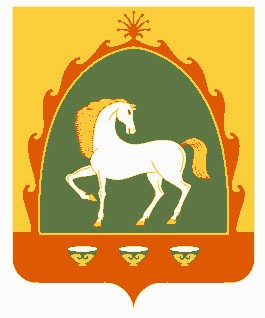 